.PRAYER WALK, ¼ TURN, SIDE, CROSS, SIDE, ¼ RETURNOptional: Hands in prayer position on counts 1-3Arm Styling: using left hand, point index finger to audience on count 4. On counts 5-8, use arms as if in running motionTOUCH AND TOUCH AND TOUCH, CLAP CLAP, HALLELUJAH VINE, STOMP STOMPOptional arms for counts 7&8: fist hands, bend elbows, forearms facing up, circle arms from elbows around and straight down to sideVINE WITH ½ TURN, SYNCOPATED VINEOptional arms: Keep ands fisted and straight down by side on all four countsOptional arms for counts 5-8: Elbows bent close to body, fingertips facing forward, palms down, hands shift from right diagonal to left diagonal on each whole countOFF TO SEE THE WIZARD (FORWARD, CROSS BALL STEP), HOOK ¼ TURNOptional arms for counts 1-7: Snap fingers down beside body on counts 1, 3, 5, 7REPEATHallelujah Junction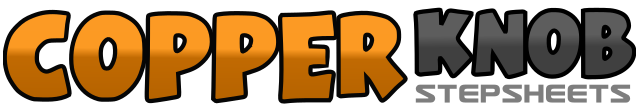 .......Compte:32Mur:4Niveau:Intermediate.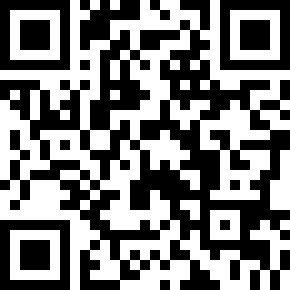 Chorégraphe:Michele Burton (USA)Michele Burton (USA)Michele Burton (USA)Michele Burton (USA)Michele Burton (USA).Musique:Save a Prayer - The MavericksSave a Prayer - The MavericksSave a Prayer - The MavericksSave a Prayer - The MavericksSave a Prayer - The Mavericks........1-3Right step forward, left step forward, right step forward4-5¼ turn right on ball of right foot as you step side left on left foot, right step in place (you are returning weight to the right foot with body facing 3:00, but head continues to look toward 12:00)6-8Left foot cross over right foot, right step side right, return into ¼ turn left (stepping onto left foot, facing 12:00)1&2&3Right foot touch to right, right step beside left, left foot touch to left, left step beside right, right foot touch to right&4Clap, clap (even with left shoulder)5-6-7&8Right step to right, left cross behind right, right step to right, left stomp beside right, right stomp beside left1-2&3-4Left step to left, right cross behind left, left step left into ¼ turn, right step right in ¼ turn, left step in place5&6&Right cross over left, left step to left, right cross behind left, left step to left7&8&Right cross over left, left step to left, right cross behind left, left step to left1-2&3-4Right step heel lead forward diagonally right, left cross behind right, right step beside left, left step heel lead forward diagonally left, right cross behind left&5-6&Left step beside right, right step heel lead forward diagonally right, left cross behind right, right step beside left7-8Left step forward, ¼ turn right on ball of left foot, hooking right foot to left shin